Заплатите налоги!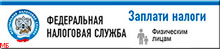 Уважаемые налогоплательщики! 
С Сервиса «Заплати налоги» можно осуществить оплату налогов. 
Вы можете также воспользоваться удобными кнопками в нижней части нашего сайта